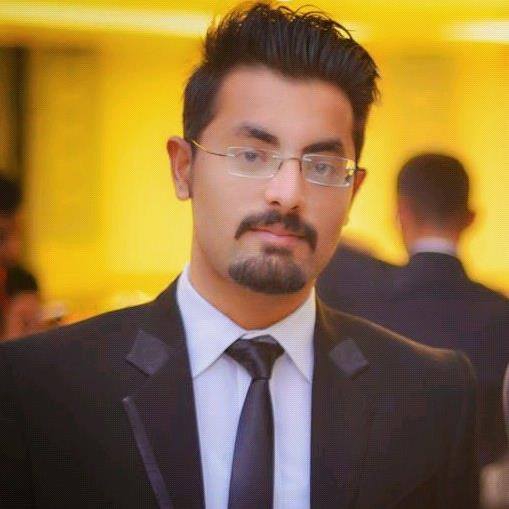 UMAIR Personal Information:Name: Umair Umair.332683@2freemail.com Objective:To become part of a competitive, challenging and creative environment the field of Information Technology where my potential knowledge, skills and abilities be utilized for prosperity of the organization, explore in different fields and seek an opportunity for enhancing my knowledge and professional skills within a dynamic and progressive environment.Experience:September 2015 to October 2016Assistant network administratorAt ArkdotNetLocation: Islamabad, Pakistan ,Chak ShahzadJob Role: Assistant Network Administrator / Technology
  worked as Assistant Network Administrator at ArkdotNet under observation of highly   qualified staff and learnt a lot in that era of time. March 2015 - September 2015Network & Computer Administrator (DEO)at Al-Fareed Motors & Workshop      Location: Islamabad, Pakistan , Al-Fareed Motors Wah Cantt, Islamabad      Job Role: Networks & Computer Administrator      Worked in Al-Fareed Motors for short period of time I was assigned the role to design and modify the network present   there and to maintain records of every proceedingsJuly 2015 to September 2015Internshipat Pakistan Ordanance Factories POF     Location: Pakistan ,Wah Cantt, Islamabad     Job Role: Internee     Worked as an internee in Pakistan's biggest weapon making factory and I had a chance to look Networks and other tools very closely and learnt a lot about Web Development.Worked as co-developer in Google play store applications.Certification:Cisco Certified Network (CCNA) Trained.Education:BS (Hons) in Computer Science 2011 to 2015COMSATS institute of Information Technology, Wah Cantt, PakistanSecuring CGPA of 2.51Academic H.S.S.C (Pre-Engineering):2011FG Science Degree College Wah Cantt.(FBISE Islamabad)securing A Grade (59.00%)S.S.C: 2009POF Model High School Wah Cantt.(FBISE Islamabad)securing A Grade(74.00%)Major Subjects Taught:Computer Networking Web DevelopmentWeb EngineeringProgramming (C, C++, Java, PHP)Communication skillsComputer Organization and Assembly languageComputer ArchitectureSoftware EngineeringData Structures and Algorithm.Software Project Management.Artificial Intelligence.Data Base DesignEnterprises Resources.Software and Tools Proficiency:Basics of Android ProgrammingBasics of HTML & CSSOther Programming Languages(C, C++, java)Programming Editors( Turbo C, Dreamweaver, Eclipse, Studio, Sublime Text Editor)Cisco Packet TracerMS Office 2007Sub nettingRouting & SwitchingAwards and Honors:I was awarded a fully funded scholarship from Information and Communication Technology Research and Development(National ICT R & D) for BS degree.Participated  in Visio Spark Project  Exhibition  2015.Got paid Internship of one year from Prime Minister Internship Program  2015  on merit.My idea was awarded as second best idea in Artificial Intelligence expo.. Projects:I have developed my final year project of BS degree   Titled as “The Muslim” Based on Animations.Tools: Unity and Cinema 4D.	.Language Proficiency:English: ExcellentUrdu: Excellent (National)Hindi: Good